Департамент здравоохранения Ивановской области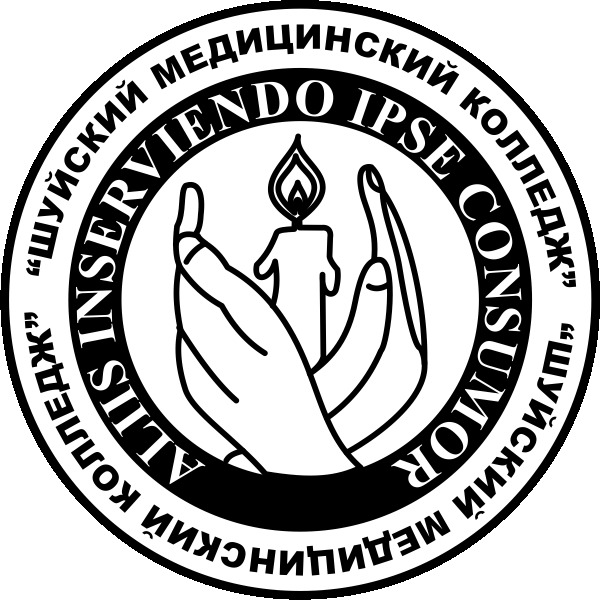 Областное государственное  бюджетное профессиональное образовательное учреждение«Шуйский медицинский колледж»МЕТОДИЧЕСКАЯ РАЗРАБОТКА ВНЕАУДИТОРНОГО МЕРОПРИЯТИЯ« Студенческая олимпиада по общепрофессиональным дисциплинам»Специальность  34.02.01 Сестринское делоТип занятия: внеаудиторноеФорма проведения: Студенческая олимпиадаАвторы:Садина Елена Валентиновна Власова Ольга Александровна                                       Утверждено на заседании ЦМК  общепрофессионального цикла Протокол   №  6  от  25.02. 2016 годаПредседатель ЦМК________/Л.Б. Буланова/  Шуя 2016 г Положениео проведении студенческой олимпиады по общепрофессиональным дисциплинам                           1.​ Общие положения1.1. В соответствии с планом ЦМК общепрофессионального цикла ОГБПОУ «Шуйский медицинский колледж» проводится студенческая олимпиада по общепрофессиональным дисциплинам (анатомия и физиология человека,  основы микробиологии и иммунологии, генетика человека с основами медицинской генетики, основы латинского языка с медицинской терминологией) 1.2. Олимпиада проводится для студентов II курса специальности  34.02.01 Сестринское дело  (20,21,22 группы). 1.3.Олимпиада – мотивирующее, воспитательное и образовательное мероприятие, проводимое на принципах добровольности, объективности, открытости.1.4. Студенческая Олимпиада – это нетрадиционная форма мониторинга уровня подготовки студентов по общепрофессиональным дисциплинам. 1.5. Цели Олимпиады- проверка и выявление уровня сформированности знаний студентов по общепрофессиональным дисциплинам:  анатомия и физиология человека,  основы микробиологии и иммунологии, генетика человека с основами медицинской генетики, основы латинского языка с медицинской терминологией; -  стимулирование творческой активности студентов;- активизация познавательного интереса к общепрофессиональным дисциплинам.II. Порядок проведения2.1. Олимпиада проводится   15 марта  2016 г.   на базе ОГБПОУ  «Шуйский  медицинский колледж», 14.00, кабинет зрительный зал общежития2.2.  В  олимпиаде  принимают участие студенты II  курса специальности 34.02.01 Сестринское дело (20,21,22 группы) 2.3. Ответственные за подготовку олимпиады преподаватели общепрофессиональных дисциплин (Е.В. Садина, О.А. Власова, Н.М. Панкратова, В.Д. Болотов, Л.Б. Буланова).III. Олимпиаду оценивает жюри в составе:Преподаватели: Е.В. Садина, О.А. ВласоваПредседатель ЦМК общепрофессионального цикла Л.Б. Буланова. IV.   Награждение.Участники награждаются  дипломами и благодарственными письмами. Олимпиада  состоит из следующих этапов:I этап  «Терминологическая разминка»Инструкция: дайте определение следующим терминам10 заданийЗа каждый правильный ответ – 0,5 баллов Максимум – 5 балловII этап  «Задание: «Знаешь ли ты анатомию сердца?»Инструкция: Проставьте обозначения к цифрам, указанным на рисункеЗадание – рисунок сердца (с 11 обозначениями) За каждый правильный ответ 0,5 баллов Максимум – 5,5 баллов III этап  задание «Исправление неправильно написанных рецептов»Инструкция: Исправьте  неправильно написанный рецептЗа каждый  правильно исправленный рецепт – 2 баллаМаксимум – 8 баллов IV этап  «Творческое задание: «Медико – генетическое консультирование»Инструкция: 1. Прочитайте и решите задачу.2. Согласны ли Вы с мнением доктора?3. Обоснуйте свой ответ. За правильно решенную задачу – 3 баллаЗа грамотное рассуждение – 2 балла Максимум – 5 баллов V этап  задание  «Как я учу микробиологию»За определение формы микроорганизма  – 1 балл                 За определение вида микроорганизма – 2 балла За описание, строение (микроорганизма)  - 2 балла Максимум – 5 баллов Подведение итоговМаксимум баллов за олимпиаду – 28,5 баллов Приложение 1Образец листа олимпиады для студента ОЛИМПИАДА по учебным дисциплинам общепрофессионального цикла (анатомия и физиология человека, генетика человека с основами медицинской генетики, основы микробиологии и иммунологии, основы латинского языка с медицинской терминологией) I этап  «Терминологическая разминка»Инструкция: дайте определение следующим терминам:Клетка – это  ______________________________________________________________________Лейкоциты – это___________________________________________________________________Эпикант – это _____________________________________________________________________Полидактилия – это _______________________________________________________________Страбизм – это ____________________________________________________________________Протозоология – это  _______________________________________________________________Вирион – это ______________________________________________________________________ Термофилы – это __________________________________________________________________Гипогликемия – это _______________________________________________________________Анемия – это ______________________________________________________________________II этап  «Задание: «Знаешь ли ты анатомию сердца?»Инструкция: Проставьте обозначения к цифрам, указанным на рисунке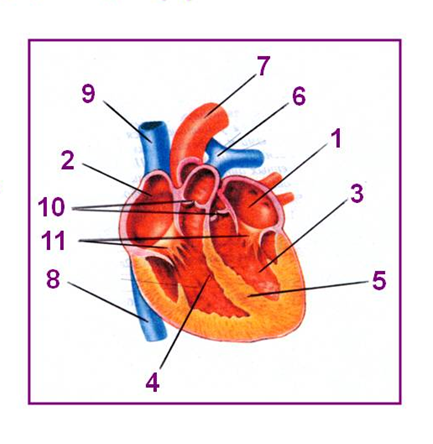 1.________________________________________________2.________________________________________________3.________________________________________________4.________________________________________________5.________________________________________________6.________________________________________________7.________________________________________________8.________________________________________________9.________________________________________________10._______________________________________________11._______________________________________________
III  этап  задание «Исправление неправильно написанных рецептов»Инструкция: Исправьте  неправильно написанный рецептRp: Diluti acidi hiydrochloridi 4 ml        Sirupi siplex 50 gr.        Aquae destillata 150 ml        Misce. Da. Signa:Rp: Tabulettae Sinthomycini 0,5 numero 10       Da. Signa:Rp: Corticis Althaea       Corticis Glycyrizae a 10,0        Fructus Anisi 5 ml        Foliorum Eucalypti 2,5        Misce, fiat species.        Da. Signa:Rp: Suppositorii cum extracti        Belladonnae 0,25 numero 10       Da. Signa:IV  этап  «Творческое задание: «Медико – генетическое консультирование»Инструкция: 1. Прочитайте и решите задачу.2. Согласны ли Вы с мнением доктора?3. Обоснуйте свой ответ. Сын американского банкира Твистера страдал одновременно тремя болезнями: гемофилией, дальтонизмом и полным отсутствием зубов. Эти болезни обусловлены генами, находящимися в Х-хромосоме. Твистер-младший много лет прожил вдали от родителей, в Париже, где и умер в 1944 году. После его смерти к Твистеру-старшему явилась француженка с 15-летним мальчиком, у которого тоже сочетались гемофилия, дальтонизм и отсутствие зубов. Женщина сообщила, что этот мальчик - сын покойного Твистера- младшего и его законный наследник, но документы, подтверждающие это, утрачены во время оккупации Франции. Несмотря на отсутствие документов, Твистер признал мальчика своим внуком. Семейный врач убедил его, что такое совпадение редкого сочетания трех наследственных болезней доказывает, что этот мальчик - его внук. V этап  «Как я учу микробиологию» Инструкция: рассмотрите рисунок и ответьте на вопросы:1. Определите форму микроорганизма.2. К какому виду относится микроорганизм? 3. Опишите микроорганизм. 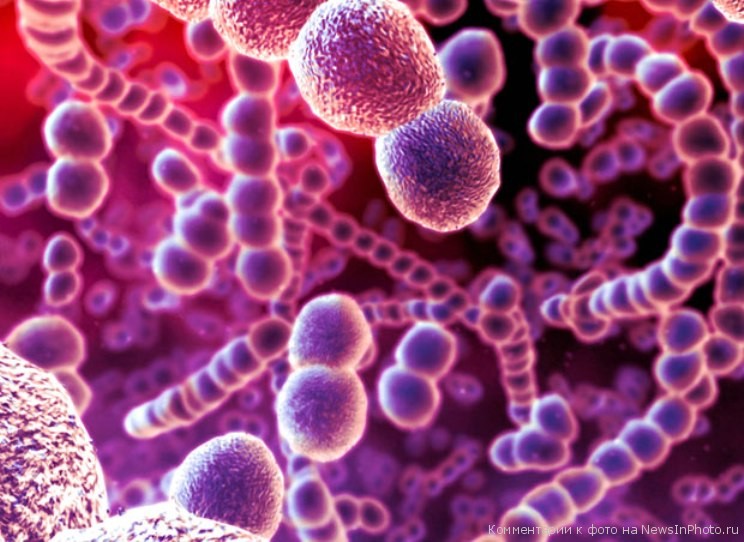 